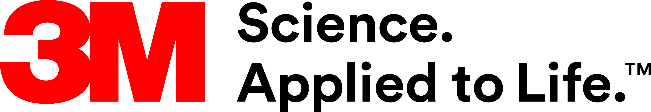 Presse-InformationVielseitig, schnell und stark: 3M Hi-Tack Sprühklebstoff 71 Für das Kleben von FaserverbundstoffenDer neue 3M Hi-Tack Sprühklebstoff 71 wurde speziell für das Kleben von Faserverbundstoffen entwickelt. Er ermöglicht eine schnelle und unkomplizierte Verarbeitung sowie besonders stabile und zuverlässige Ergebnisse. So trägt er zu effizienteren Herstellungsprozessen im Leichtbau bei.Ob Windkrafträder, Boote oder Fahrzeuge – immer mehr Produkte werden in Leichtbauweise hergestellt. Sie beinhalten zum Beispiel Komponenten aus Faserverbundstoffen, die sich durch geringes Gewicht und große Stabilität auszeichnen. Mit dem neuen 3M Hi-Tack Sprühklebstoff 71 bringt 3M einen Spezialisten für die Herstellung und das Kleben von Faserverbundstoffen auf den Markt. In vielfältigen Anwendungen überzeugt er durch einfache Handhabung und leistungsstarke Ergebnisse.Kompatibel mit vielen WerkstoffenDer stark haftende Lösemittelklebstoff auf Basis synthetischer Elastomere ist mit vielen Harzen kompatibel, die in Faserverbundstoffen eingesetzt werden - einschließlich Polyester-, Vinylester- und Epoxidharzen. Er ist ideal, um etwa beim Harzinfusionsprozess Fasermatten oder Trockengelege zu fixieren sowie um Faserverbundstoffe miteinander und mit anderen Materialien zu verbinden – zum Beispiel mit Metallen, Laminaten, Schaumstoffen, Holz oder Textilien.Unkomplizierte, schnelle HandhabungEinfach auf Knopfdruck bietet der 3M Hi-Tack Sprühklebstoff 71 ein feines, nebelartiges Sprühbild, das einen gleichmäßigen Klebstoffauftrag ohne Hohlraumbildung ermöglicht. Er wird in transparenter und grünlicher Farbe angeboten, so dass die aufgebrachte Klebstoffmenge visuell kontrollierbar ist. Da ihn zudem eine kurze Ablüftzeit und Klebspanne auszeichnen, ist der neue Hi-Tack Sprühklebstoff auch für schnelle Prozesse geeignet. Ein weiterer Vorteil: Bei richtiger Anwendung erzielt er sehr gute Oberflächen. So kann er den Bedarf an Nacharbeiten reduzieren.Dauerhaft leistungsfähige VerbindungenDank der besonderen Rezeptur optimiert der neue 3M Hi-Tack Sprühklebstoff 71 die Kräfte im Faserverbund. Im Vergleich zu alternativen Klebstoffen verbindet er Bauteile bis zu 30 Prozent stärker. Gleichzeitig reduziert er auch das Risiko einer Delamination.Weitere Informationen unter http://www.3M-Kennzeichnung.de Neuss, den 24. März 2020Zeichen mit Leerzeichen: 2.242Über 3MDer Multitechnologiekonzern 3M wurde 1902 in Minnesota, USA, gegründet und zählt heute zu den innovativsten Unternehmen weltweit. 3M ist mit 93.000 Mitarbeitern in 200 Ländern vertreten und erzielte 2018 einen Umsatz von rund 33 Mrd. US-Dollar. Grundlage für seine Innovationskraft ist die vielfältige Nutzung von 51 eigenen Technologieplattformen. Heute umfasst das Portfolio mehr als 55.000 verschiedene Produkte für fast jeden Lebensbereich. 3M hält über 25.000 Patente und macht rund ein Drittel seines Umsatzes mit Produkten, die weniger als fünf Jahre auf dem Markt sind. BildunterschriftenPresse-Kontakt 3M	Pamela Albert, Tel.: +49 2131 14-2229	E-Mail: palbert@mmm.com	3M Deutschland GmbH	Carl-Schurz-Str. 1	41453 Neuss	+49 2131 14-0Kunden-Kontakt 3M	Customer Dialog Center, Tel.: +49 2131 14-3330	E-Mail: kleben.de@3M.com	Deutschland	www.3M.de	www.3M.de/presse	https://twitter.com/3MDeutschland	https://www.facebook.com/3MDeutschland	Österreich		www.3M.com/at	https://www.3maustria.at/3M/de_AT/pressroom-alp/	https://twitter.com/3MAustria	https://www.facebook.com/3MAustria	Schweiz		www.3M.com/ch
 	https://www.3mschweiz.ch/3M/de_CH/pressroom-alp/
	https://twitter.com/3MSchweiz	https://www.facebook.com/3MSchweiz3M Presse 3M Hi-Tack Sprühklebstoff 71:Der neue 3M Hi-Tack Sprühklebstoff 71 wurde speziell für das Kleben von Faserverbundstoffen entwickelt. Foto: 3M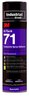 